Конкурс-выставка «Что нам осень подарила!»     Осенняя пора очаровывает нас своими красками и вдохновляет на творчество. Важно не пропустить этих мгновений.     Поэтому мы решили в своей группе организовать  конкурс – выставку поделок из природного материала «Что нам осень подарила!», в котором приняли участие дети старшей разновозрастной группы вместе со своими родителями.      Главной целью нашего конкурса, конечно же, явилось привлечение родителей к жизни детского сада; показать родителям значимость совместной деятельности с ребенком в процессе изготовления поделки; предоставить возможность проявить свои творческие способности.     Этот конкурс в холодную осеннюю погоду порадовал нас яркими теплыми красками, дал заряд бодрости и хорошего настроения! Все участники конкурса награждены дипломами и памятными призами.     Выражаем огромную благодарность родителям за активное участие в конкурсе!!!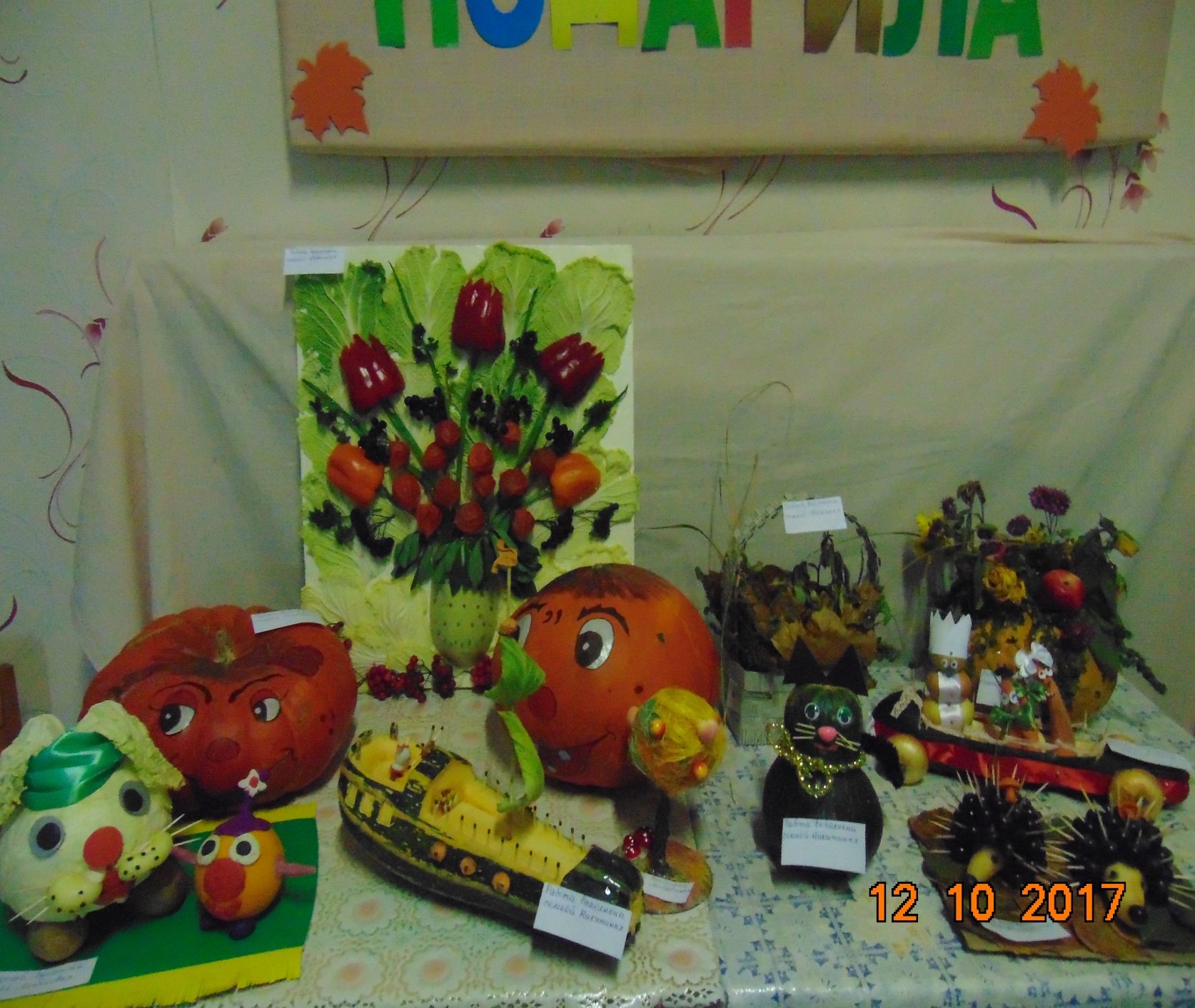 